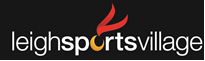 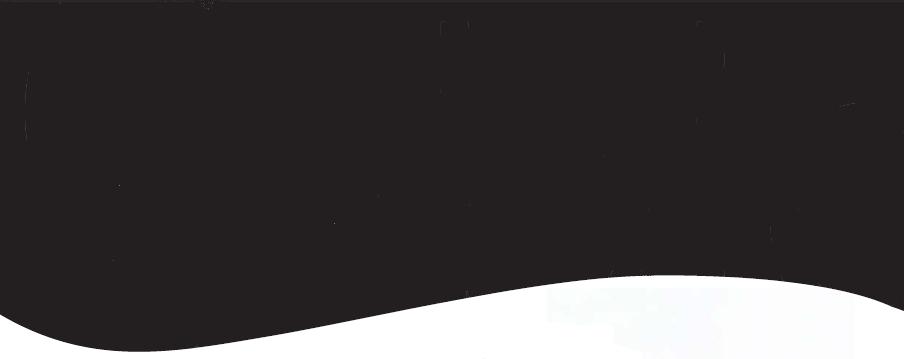 Football Coaching 9am – 12pm or Sports Mix 12.30 – 3.30pm is open to children of all abilities aged 8 to 13 years old. A full day of activities costs £10.00 a day and each session costs £5.00. To book on the football or sports mix, please complete the form below and return to Leigh Sports Village Arena or via email to arena@leighsportsvillage.co.uk. Payment must be paid at the time of booking. Bookings not confirmed until payment has been received.Should you have any queries, please contact 01942 487894.ActivitiesLSV activities take place: Mon to Fri, Starting: Monday 24th October to Friday 28th October. Please indicate which activities your child will be participating in and on which days by writing in the ‘Dates’ boxes below.Participant detailName 						     			      AgeSchool						      		                       D.O.B		Does your child have an illness, disability, or health problem? If yes, please state: Does your child require any medication? If yes, please state type of medication and dosage required (if you are to participate in the activities, please ensure that you bring your medication, clearly labelled with your name and dosage required) Parent / Guardian detailsName							Email AddressAddress						Telephone No							Emergency Contact NoPostcode						Additional informationLeigh Sports Village has an indoor and outdoor facilities. In the event of bad weather, the programme will still go ahead, and alternative activities will be providedAdults must sign their child in at LSV Sports Pitches Arena prior to the start of the activities. Children under 12 must be collected promptly from LSV Sports Pitches Pavilion at the end of activities. Each child will need to bring their own packed lunch and enough drink for the whole dayAppropriate clothing and trainers or blades must be worn by each participantShin pads must be worn by each participant taking part in the football sessionsWaterproof clothing is recommendedPlease tick the box authorising photographs or recorded images to be taken and used in future promotion or marketing materials, including the company’s website. No names will be published with any images. I understand the terms and conditions of this consent form and give permission for the purpose described, thank you. All information will be treated in confidence. If you wish to discuss any matter privately, please contact the company child protection office.  Accident Procedures Leigh Sports Village reserves the right to administer basic First Aid treatment when necessary. Parents will be informed of all accidents and will be required to sign the Accident Book. For accidents of a more serious nature involving hospital treatment, all attempts will be made to contact the parents but failing this the club requires consent to act on behalf of the parents to authorise any necessary treatment.  Parents are requested to inform Leigh Sports Village  of any changes to information stored at the club.ActivityDatesFootball Coaching 9am - 12pmSports Mix 12.30pm - 3.30pm